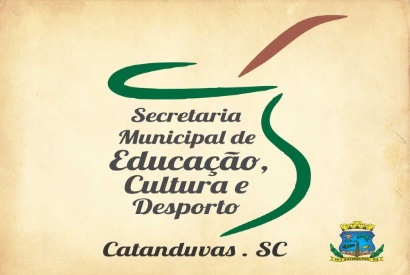 2º ANOTEMA :  CORESCONTEÚDO: CORES E FORMASVamos relembrar quais são as cores primárias e como fazemos para conseguir  as cores segundarias?As cores primárias ou cores puras (vermelho, azul e amarelo), existem sem a mistura de outras cores. E as cores secundárias que são a misturas das cores primarias (LARANJA, verde e roxo), como já vimos nas nossas aulas anteriores.Aldemir Martins é um pintor brasileiro que nasceu no Ceará, na região Nordeste do Brasil. Lá o sol é bem forte; por isso, fica sempre muito colorido e iluminado. Isso inspirou Aldemir Martins. Ele pinta desde pequeno e gosta de pintar animais coloridos. Seus desenhos foram reproduzidos em pratos, bandejas, xícaras, tecidos, embalagens e até aberturas de novelas.Observe as obras abaixo:desenhe seu bicho preferido. para pintá-lo, use tinta guache nas cores primárias e faça as cores secundárias misturando tinta guacheOU AS CORES QUE TIVER EM CASA PODENDO SER GIZ DE CERA (misturar as cores em um pratinho e ir colocando as cores aos poucos). PARA PINTAR O DESENHO PODE UTILIZAR OS DEDINHOS. 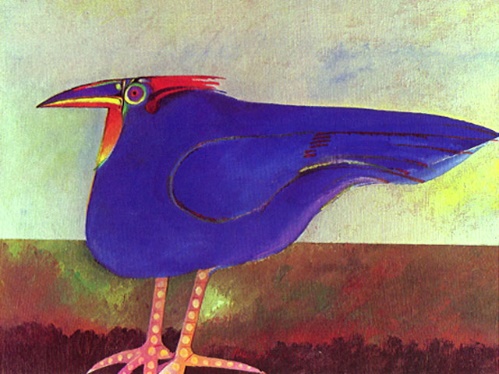 Essa obra chama-se Cardeal. Quais são as cores primárias que você vê nesta tela? _______________________________________________Observe com cuidado e descubra se existem cores secundárias nesta obra.  (  ) sim                                             (  ) Não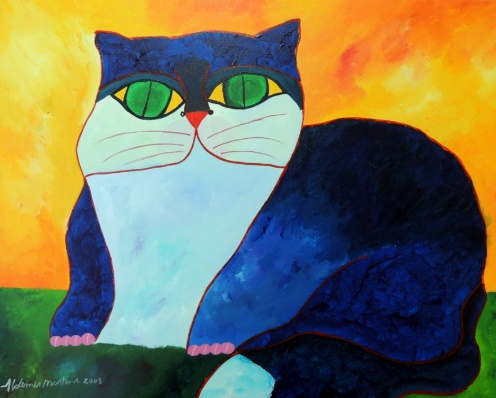 Esse obra chama-se gato.Existem duas cores secundárias nesta obra. Quais são? _________________________________________________Aldemir Martins pintou um gato usando as cores azul e amarelo. Essas cores estão:(   ) fortes                            (   ) fracaseste Pássaro de Aldemir martins é supercolorido.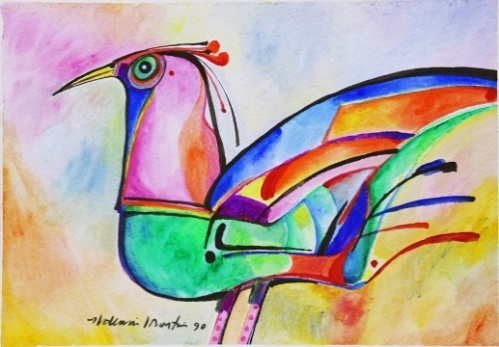 que cores ele misturou para formar o laranja e o verde? _________________________________________________________________________________________________________.além das cores primárias e secundárias, quais outras cores o artista usou nesta pintura?